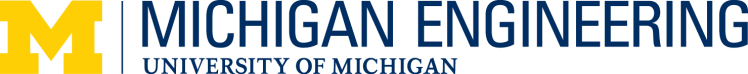 Engineering Research Symposium		https://gradsymposium.engin.umich.edu/ BRONZE SPONSOR Contact InformationCompany Name:Contact Name:Contact Address:Email:Phone:1 Representative Attending the SymposiumAttendee’s Name:Attendee’s Email:Bronze Sponsor Benefits:Send 1 representative to walk around the symposium and speak with students about their research during the poster sessionsReceive 1 parking permitReceive 1 boxed lunchCompany logo will be listed on the ERS website all yearCompany logo will be displayed on signs during the ERSPlease select the choice that best reflects your company’s status:
Start-up (<100 employees)			$150.00	 			Small company (100-500 employees)		$500.00				Large company (500+ employees)		$1000.00			Payment Options:□ Preferred method: I have enclosed a check, made payable to “The University of Michigan.”□ I prefer to pay by credit card, please send me an invoice for payment.  Upon receiving the invoice, please call (734) 615-2000 to pay via credit card.Please send this form and your check to: 
Andria Rose
University of Michigan College of Engineering
145E Chrysler Center
2121 Bonisteel Blvd.
Ann Arbor, MI 48109-2092 